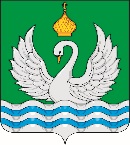 АДМИНИСТРАЦИЯСЕЛЬСКОГО ПОСЕЛЕНИЯ ЛОКОСОВОСургутского муниципального районаХанты-Мансийского автономного округа – ЮгрыПОСТАНОВЛЕНИЕ«08» апреля 2024 года								              № 21-нпа    с. ЛокосовоВ	связи с кадровыми изменениями в администрации сельского поселения Локосово, в целях совершенствования нормативного правового акта:Изложить приложение 2 к постановлению  администрации сельского поселения Локосово от 17 апреля 2013года № 19-нпа «О порядке проведения антикоррупционной экспертизы муниципальных нормативных правовых актов (проектов муниципальных нормативных правовых актов) администрации сельского поселения Локосово» в новой редакции согласно приложению к настоящему постановлению.2.	Обнародовать настоящее постановление и разместить на официальном сайте муниципального образования сельское поселение Локосово.3.	Настоящее постановление вступает в силу после его опубликования и распространяется на правоотношения, возникшие с 01.01.2024года. 4.	Контроль за выполнением настоящего постановления оставляю за собой.Глава сельского поселения						         Н.Б. СвечниковПриложение к постановлению администрации сельского поселения Локосовоот «08» апреля 2024 года №21-нпаПеречень лиц,имеющих право проводить антикоррупционную экспертизумуниципальных нормативных правовых актов(проектов муниципальных нормативных правовых актов)администрации сельского поселения ЛокосовоО внесении изменения в постановление администрации сельского поселения Локосово от 17 апреля 2013 года № 19-нпа «О порядке проведения антикоррупционной экспертизы муниципальных нормативных правовых актов (проектов муниципальных нормативных правовых актов) администрации сельского поселения Локосово»Кучумов ДинарАсгатович-Заместитель главы сельского поселения ЛокосовоЕремееваОльга Николаевна-Ведущий специалист административно-организационной службы администрации сельского поселения Локосово